关于2022级研究生新生缴费流程的通知各位新同学：按照学校迎新工作安排，财务处计划于8月16日起开放网上支付平台，并于8月19日起分批次进行银行代扣。同学们可自主选择通过银行代扣或支付平台完成学宿费、医保的缴费（银行代扣期间，网上支付平台暂停缴费）。办理“绿色通道”的同学，请务必在迎新网上准确填写缓交金额，并将差额存入到交行学子卡中，财务处将按照减去缓交后的差额进行银行代扣。我校2022年学宿费票据继续为财政电子票据，财务处不再提供纸质票据。如需在抬头处增加单位名称，请通过支付平台信息维护功能准确填写相关信息，否则将统一默认为个人抬头，一旦开票后将无法更换。支付平台登陆方式：登录信息：用户名为通知书号，密码为身份证号后6位方式一：电脑登陆网址：https://payment.tju.edu.cn/xysf/方式二：微信或支付宝扫描二维码进入(微信交费还可以关注“天津大学财务处”公众号，选择“办业务-学生交费”进入支付平台)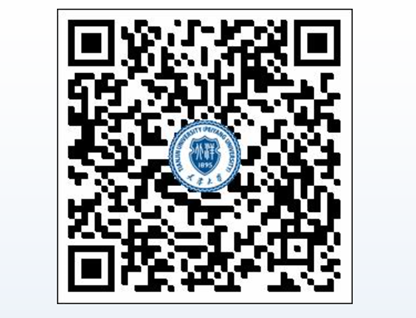                                                        财务处 2022年8月9日交费方式一：手机客户端缴费流程1．打开微信或支付宝扫描交费二维码，进入支付平台。（微信缴费还可以通过关注“天津大学财务处”微信公众号，点击“办业务—学生交费”进入）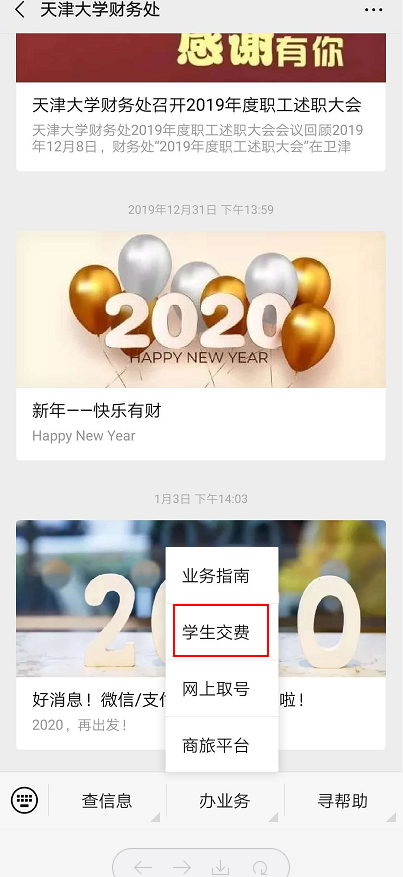 2．使用账号、密码进行登陆（登陆用户名为通知书号,初始登陆密码均为身份证号后6位(末尾字母大写)）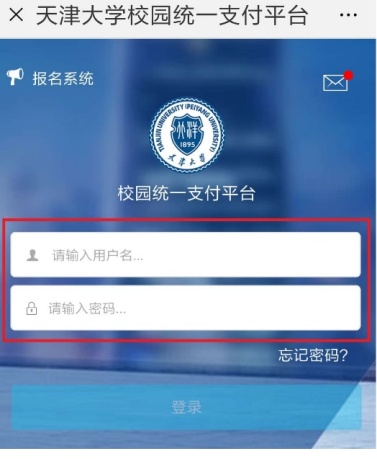 3．按照下列步骤更新个人信息：手机号和邮箱用于接收电子票据，务必准确填写(如需开单位抬头，请准确填写单位名称，否则开票后无法更改,无相关需求可不必填写)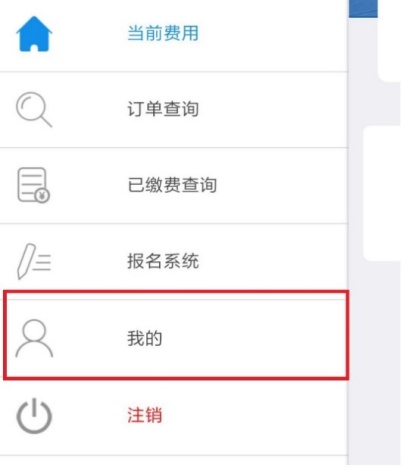 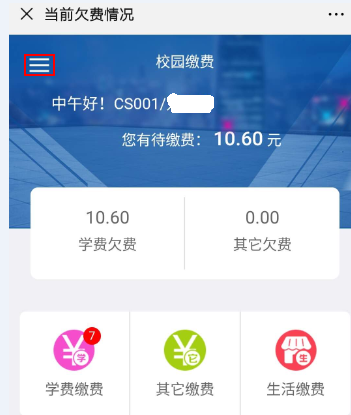 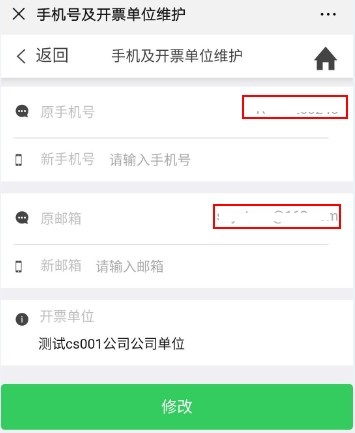 （如未填写手机号和邮箱，会出现无法交费的情况，需完善信息后再交费）4．根据提示选择缴费项目，点击下一步进行缴费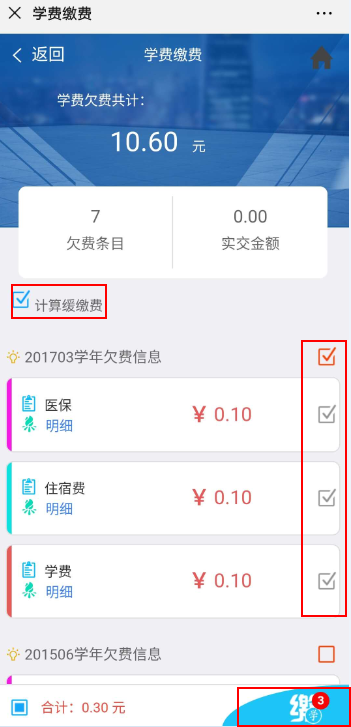 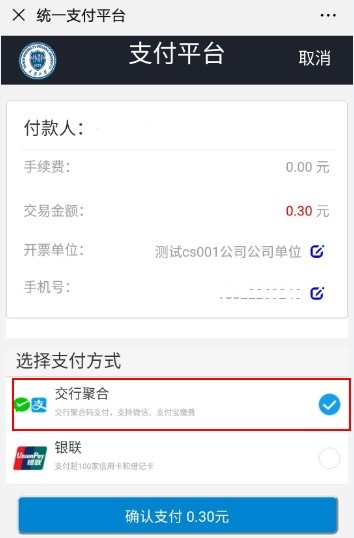 （注：如不需要缓交，请取消勾选“计算缓缴费”选项）5．点此进行开票信息的核实，准确无误后选择“确认支付”。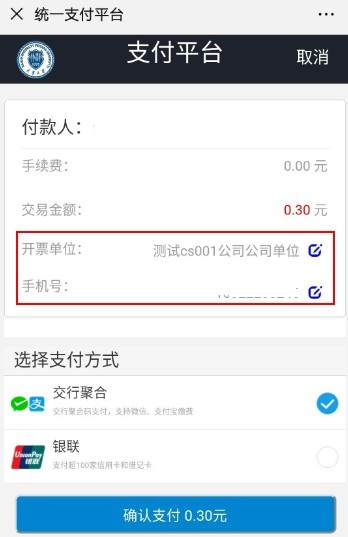 6. 根据提示完成在线支付，支付完成后返回支付平台。（左图为聚合支付成功界面，右图为银联支付成功界面）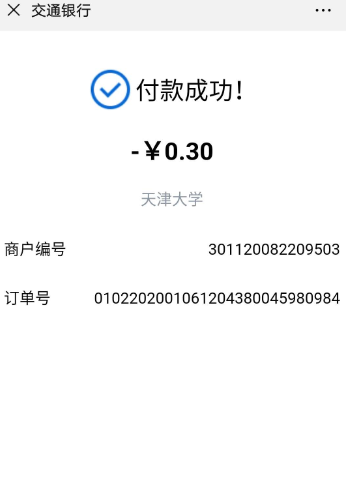 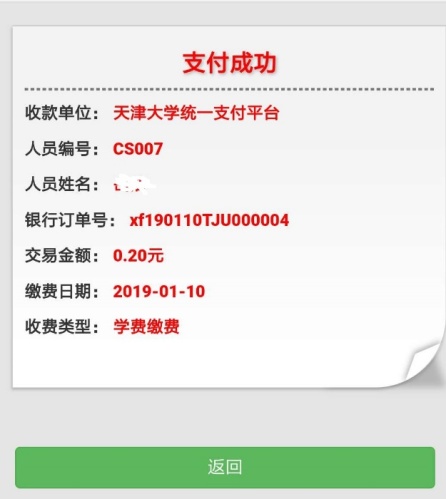 7.按照下列步骤进行交费记录和电子票据查询（电子票据生成有可能滞后，请耐心等待）。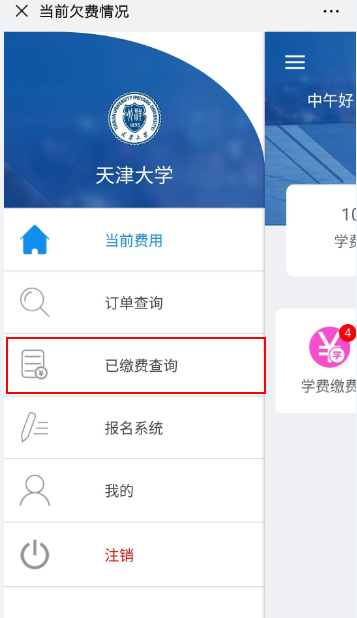 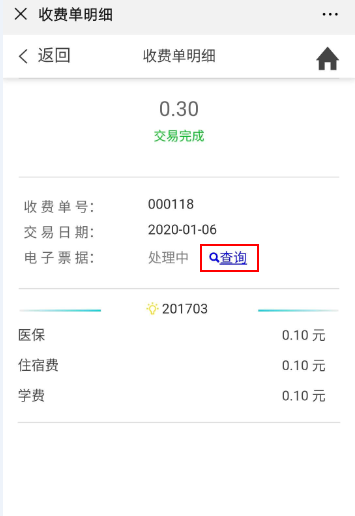 电子票样见下图：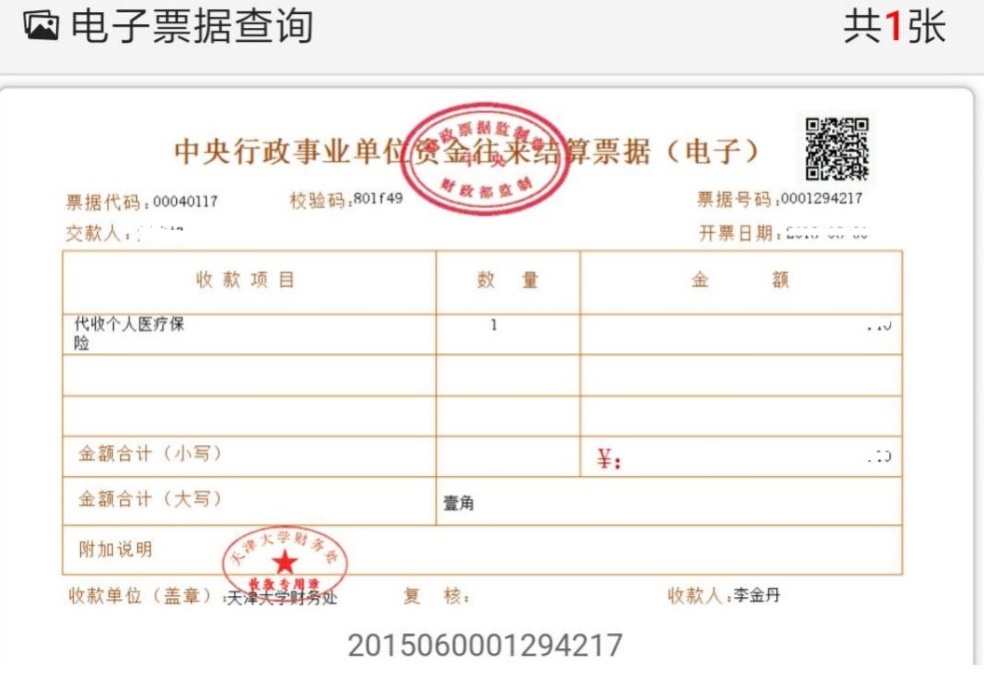 交费方式二：IE客户端缴费流程1.登录“天津大学校园统一支付平台”（网址https://payment.tju.edu.cn/xysf/）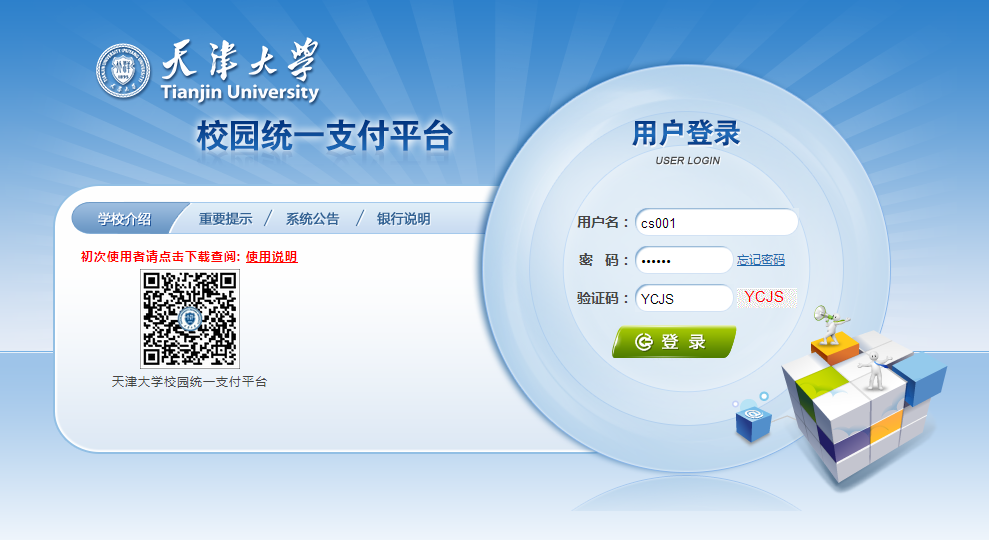 2. 更新个人信息：点击“开票信息修改”，填写个人信息（手机号和邮箱用于接收电子票据，务必准确填写；如需开单位抬头，请准确填写单位名称，否则开票后无法更改,无相关需求可不必填写）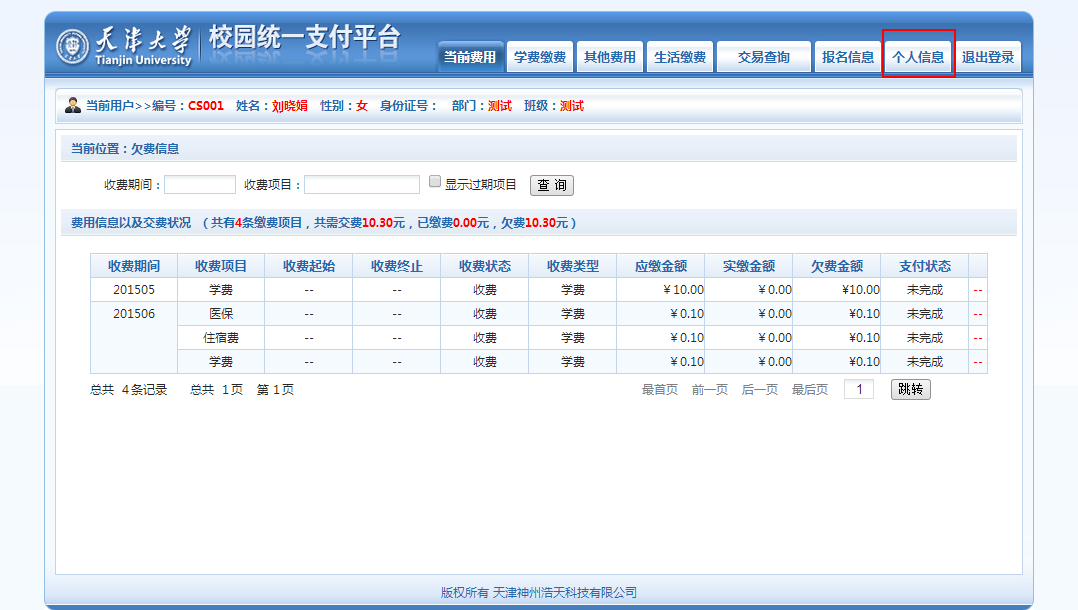 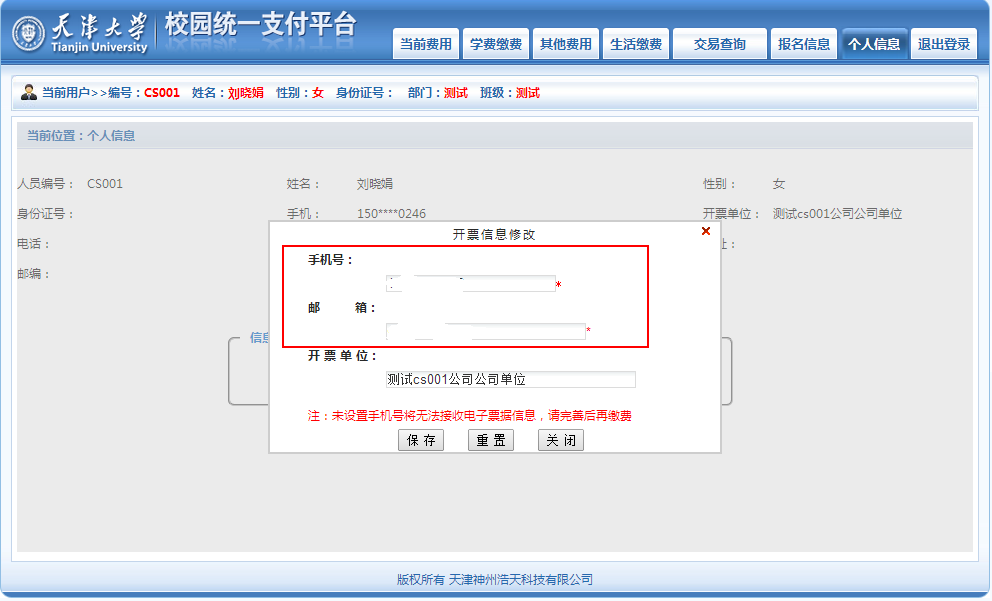 （如未填写手机号和邮箱，会出现无法交费的情况，需完善信息后再交费）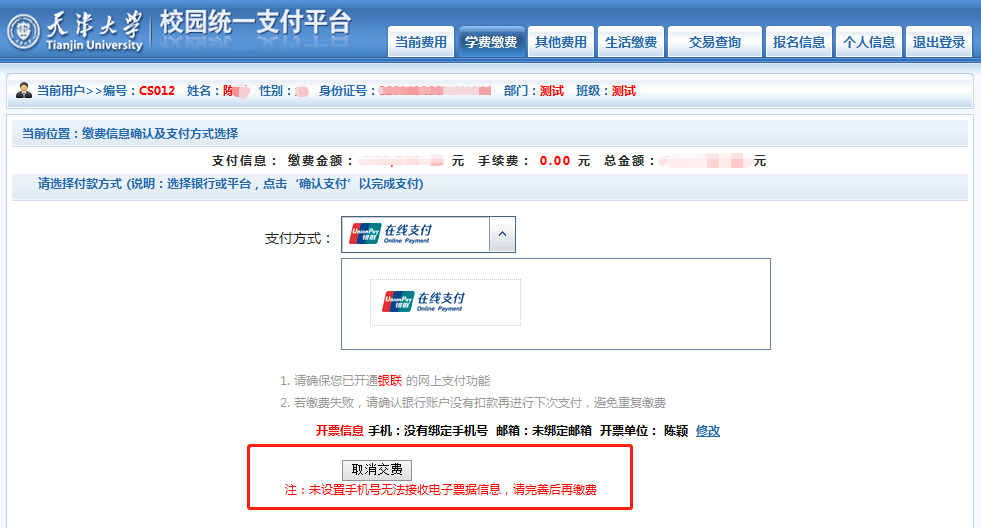 3. 点击“学费缴费”，根据提示选择缴费项目，点击下一步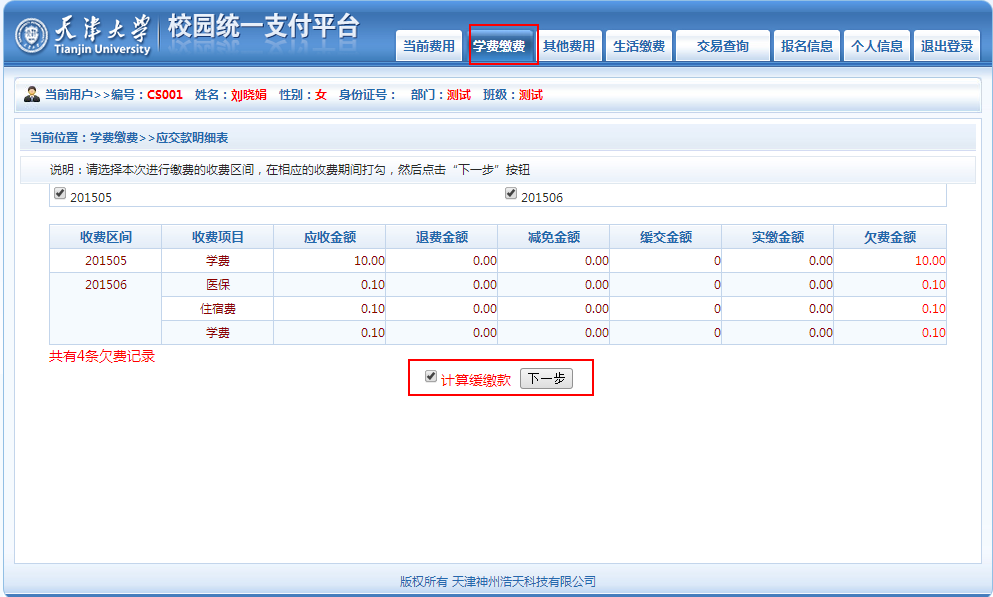 （注：如不需要缓交，请取消勾选“计算缓缴款”选项）4. 再次核对手机号与邮箱信息是否有误，如需修改请点击“修改”更改相关信息，信息无误后可选择支付方式并点击“确定缴费”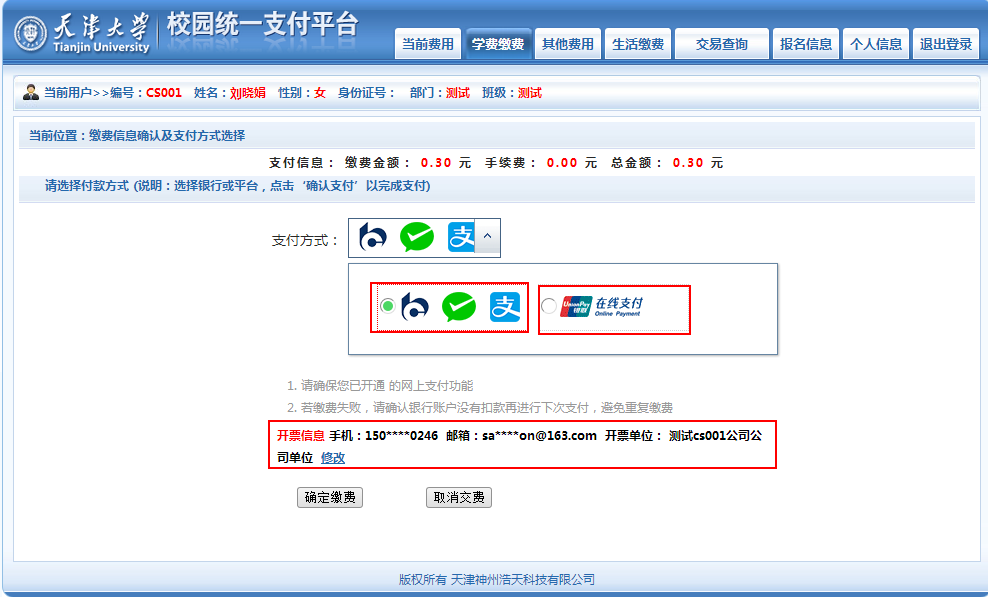 5.选择使用聚合支付，请使用微信或者支付宝扫描下方二维码进行在线支付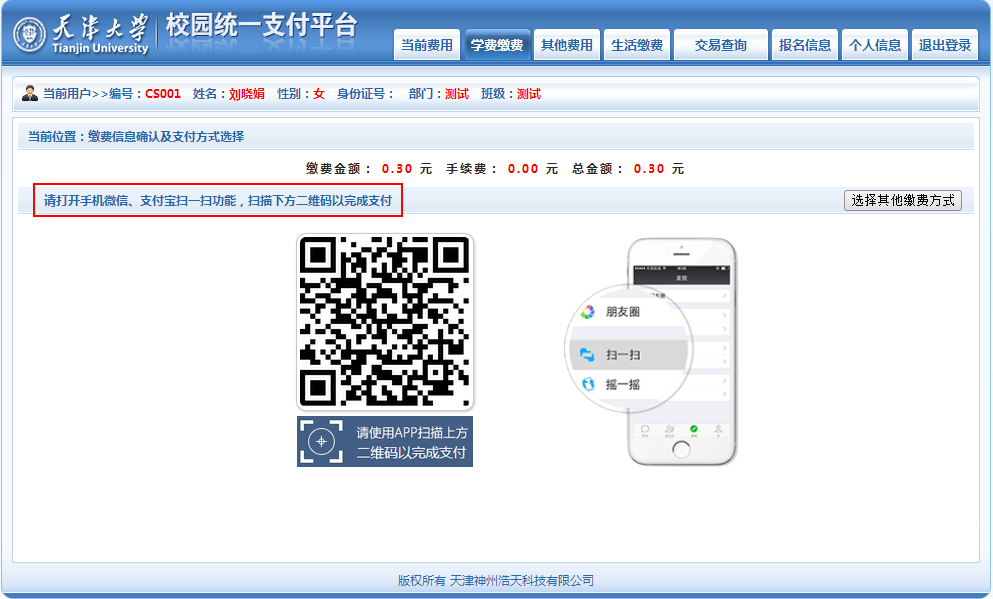 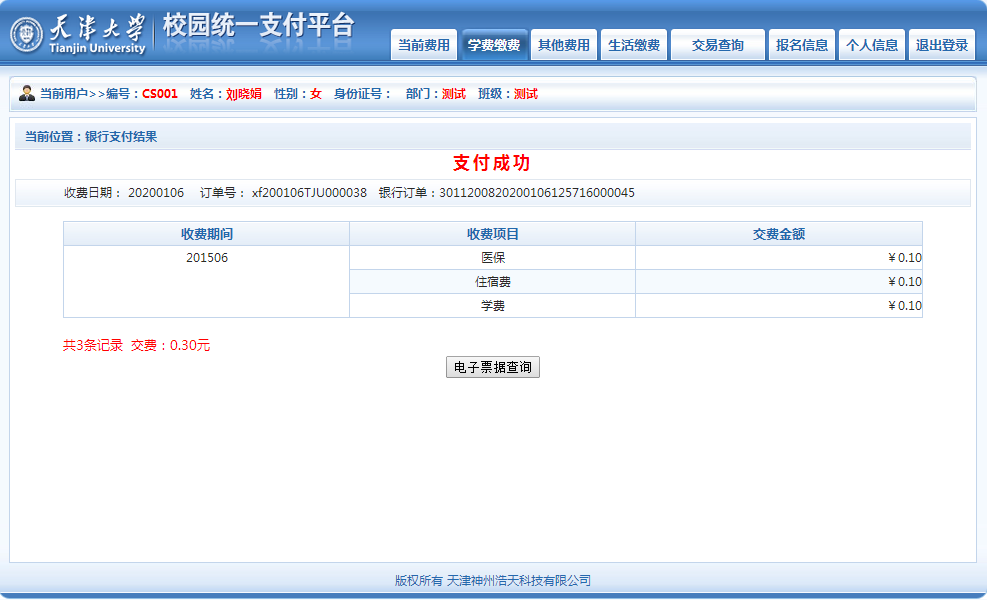 选择银联在线支付，请根据提示操作完成在线支付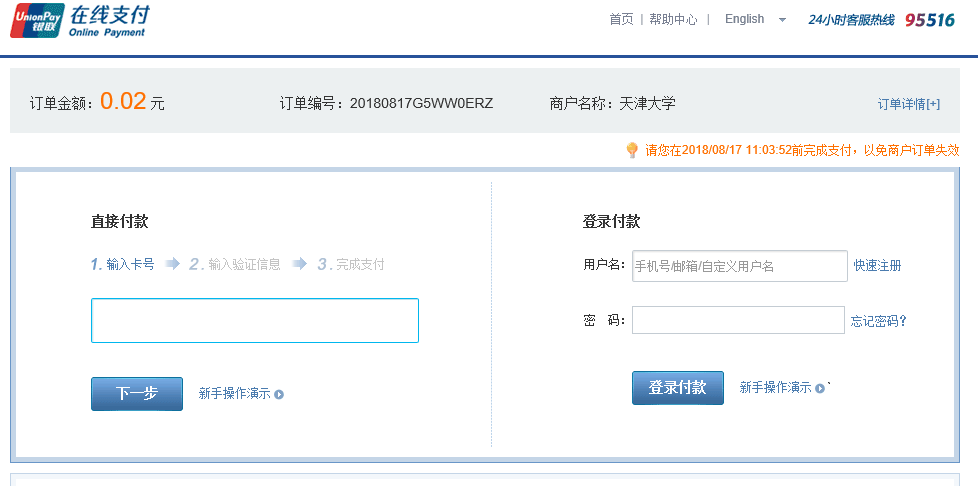 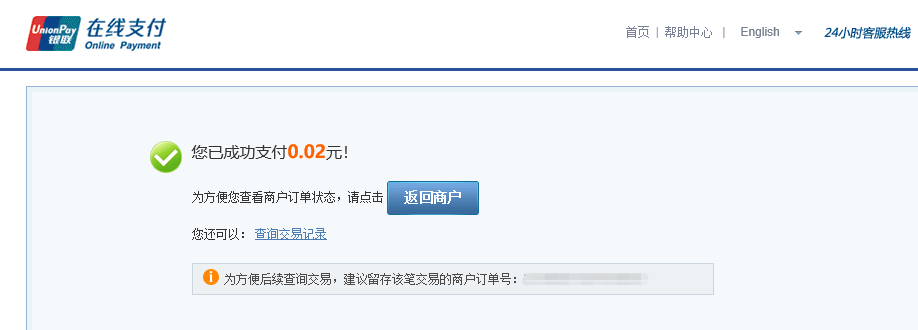 6. 点击“交易查询”—“已交费信息”，可查看交费明细与电子票据（电子票据生成有可能滞后，请耐心等待）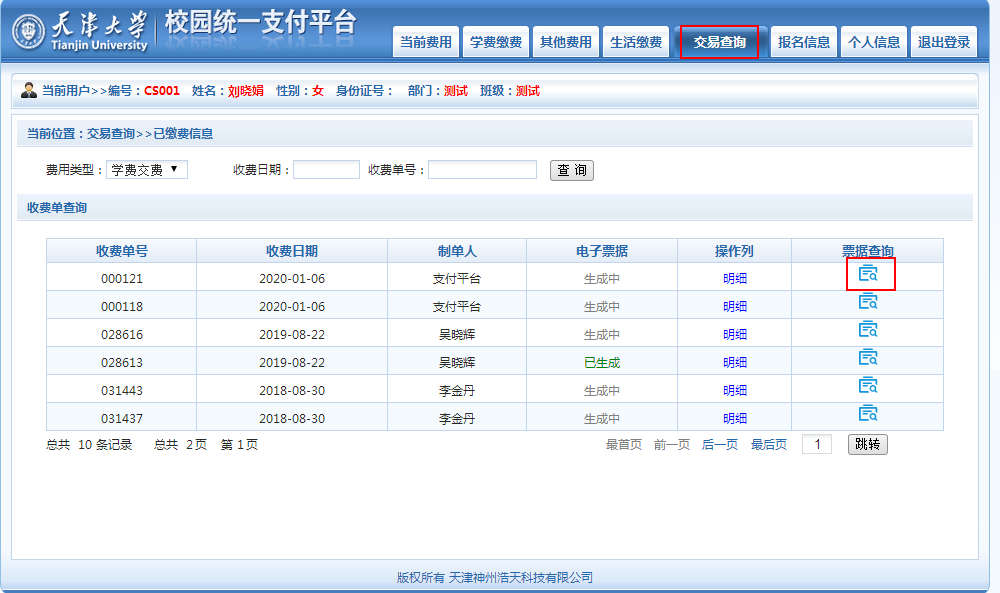 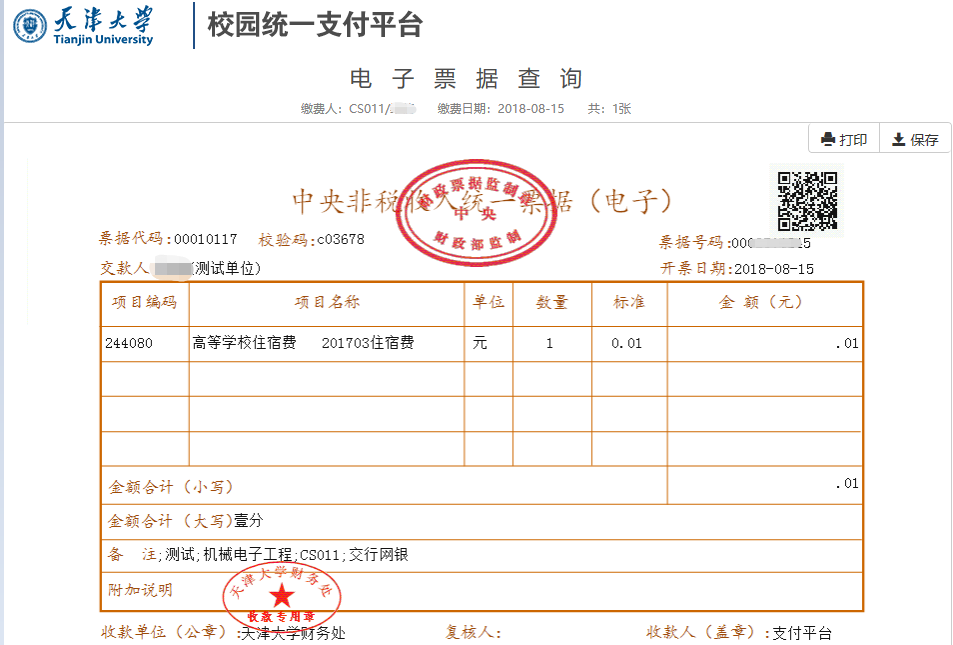 